世界発信コンペティション「サービス部門」【応募用紙】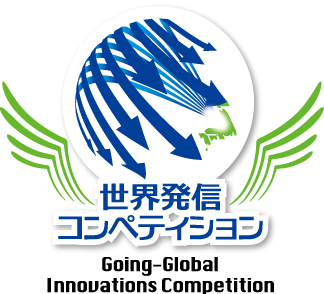 世界発信コンペティション「サービス部門」応募用紙記載項目一覧下記の項目について、応募用紙の記載例に従って記載してください。１．会社概要２．応募するサービスについて３．実績と計画４．応募サービスの権利関係について５．会社のビジョン、成長戦略６．確認事項７．アンケート１．会社概要グループ名及び代表企業以外の法人について◎グループ応募の場合にのみご記入ください●用紙が足りない場合は、適宜コピーして追加してください。２．応募するサービスについて ※各項目とも、ページは適宜増やしていただいて構いません３．実績と計画４．応募サービスの権利関係について●上記（２）に記載の権利については、出願明細書、公開広報、実施許諾契約書等をご提出ください。●用紙が足りない場合は、適宜コピーして追加してください。５．会社のビジョン、成長戦略６．確認事項 ７．アンケート フリガナ企業名（代表企業名）フリガナ所在地〒〒〒〒〒〒〒〒〒〒〒〒〒〒〒〒〒〒〒〒〒〒所在地業種製造業製造業製造業製造業卸売業卸売業卸売業小売業小売業小売業サービス業サービス業サービス業サービス業業種その他（その他（その他（その他（））設立年月年月月資本金資本金資本金円円従業員数(役員以外)従業員数(役員以外)人会社の特徴本業としてどのような事業を行っているか。どのような特徴があるかをご記載ください。本業としてどのような事業を行っているか。どのような特徴があるかをご記載ください。本業としてどのような事業を行っているか。どのような特徴があるかをご記載ください。本業としてどのような事業を行っているか。どのような特徴があるかをご記載ください。本業としてどのような事業を行っているか。どのような特徴があるかをご記載ください。本業としてどのような事業を行っているか。どのような特徴があるかをご記載ください。本業としてどのような事業を行っているか。どのような特徴があるかをご記載ください。本業としてどのような事業を行っているか。どのような特徴があるかをご記載ください。本業としてどのような事業を行っているか。どのような特徴があるかをご記載ください。本業としてどのような事業を行っているか。どのような特徴があるかをご記載ください。本業としてどのような事業を行っているか。どのような特徴があるかをご記載ください。本業としてどのような事業を行っているか。どのような特徴があるかをご記載ください。本業としてどのような事業を行っているか。どのような特徴があるかをご記載ください。本業としてどのような事業を行っているか。どのような特徴があるかをご記載ください。本業としてどのような事業を行っているか。どのような特徴があるかをご記載ください。本業としてどのような事業を行っているか。どのような特徴があるかをご記載ください。本業としてどのような事業を行っているか。どのような特徴があるかをご記載ください。本業としてどのような事業を行っているか。どのような特徴があるかをご記載ください。本業としてどのような事業を行っているか。どのような特徴があるかをご記載ください。本業としてどのような事業を行っているか。どのような特徴があるかをご記載ください。本業としてどのような事業を行っているか。どのような特徴があるかをご記載ください。本業としてどのような事業を行っているか。どのような特徴があるかをご記載ください。会社の特徴代表役職役職フリガナフリガナフリガナ代表印代表印代表印代表役職役職氏名氏名氏名印印印代表経歴（経営者略歴）経歴（経営者略歴）経歴（経営者略歴）経歴（経営者略歴）経歴（経営者略歴）経歴（経営者略歴）経歴（経営者略歴）経歴（経営者略歴）経歴（経営者略歴）経歴（経営者略歴）経歴（経営者略歴）経歴（経営者略歴）経歴（経営者略歴）経歴（経営者略歴）経歴（経営者略歴）経歴（経営者略歴）経歴（経営者略歴）経歴（経営者略歴）経歴（経営者略歴）経歴（経営者略歴）経歴（経営者略歴）経歴（経営者略歴）代表株主構成株主名と所有比率を記載してください（３分の２以上の記載で可）株主名と所有比率を記載してください（３分の２以上の記載で可）株主名と所有比率を記載してください（３分の２以上の記載で可）株主名と所有比率を記載してください（３分の２以上の記載で可）株主名と所有比率を記載してください（３分の２以上の記載で可）株主名と所有比率を記載してください（３分の２以上の記載で可）株主名と所有比率を記載してください（３分の２以上の記載で可）株主名と所有比率を記載してください（３分の２以上の記載で可）株主名と所有比率を記載してください（３分の２以上の記載で可）株主名と所有比率を記載してください（３分の２以上の記載で可）株主名と所有比率を記載してください（３分の２以上の記載で可）株主名と所有比率を記載してください（３分の２以上の記載で可）株主名と所有比率を記載してください（３分の２以上の記載で可）株主名と所有比率を記載してください（３分の２以上の記載で可）株主名と所有比率を記載してください（３分の２以上の記載で可）株主名と所有比率を記載してください（３分の２以上の記載で可）株主名と所有比率を記載してください（３分の２以上の記載で可）株主名と所有比率を記載してください（３分の２以上の記載で可）株主名と所有比率を記載してください（３分の２以上の記載で可）株主名と所有比率を記載してください（３分の２以上の記載で可）株主名と所有比率を記載してください（３分の２以上の記載で可）株主名と所有比率を記載してください（３分の２以上の記載で可）株主構成株主構成大企業または外国法人を含む場合、当該株主名、業種、資本金、従業員数もご記載ください大企業または外国法人を含む場合、当該株主名、業種、資本金、従業員数もご記載ください大企業または外国法人を含む場合、当該株主名、業種、資本金、従業員数もご記載ください大企業または外国法人を含む場合、当該株主名、業種、資本金、従業員数もご記載ください大企業または外国法人を含む場合、当該株主名、業種、資本金、従業員数もご記載ください大企業または外国法人を含む場合、当該株主名、業種、資本金、従業員数もご記載ください大企業または外国法人を含む場合、当該株主名、業種、資本金、従業員数もご記載ください大企業または外国法人を含む場合、当該株主名、業種、資本金、従業員数もご記載ください大企業または外国法人を含む場合、当該株主名、業種、資本金、従業員数もご記載ください大企業または外国法人を含む場合、当該株主名、業種、資本金、従業員数もご記載ください大企業または外国法人を含む場合、当該株主名、業種、資本金、従業員数もご記載ください大企業または外国法人を含む場合、当該株主名、業種、資本金、従業員数もご記載ください大企業または外国法人を含む場合、当該株主名、業種、資本金、従業員数もご記載ください大企業または外国法人を含む場合、当該株主名、業種、資本金、従業員数もご記載ください大企業または外国法人を含む場合、当該株主名、業種、資本金、従業員数もご記載ください大企業または外国法人を含む場合、当該株主名、業種、資本金、従業員数もご記載ください大企業または外国法人を含む場合、当該株主名、業種、資本金、従業員数もご記載ください大企業または外国法人を含む場合、当該株主名、業種、資本金、従業員数もご記載ください大企業または外国法人を含む場合、当該株主名、業種、資本金、従業員数もご記載ください大企業または外国法人を含む場合、当該株主名、業種、資本金、従業員数もご記載ください大企業または外国法人を含む場合、当該株主名、業種、資本金、従業員数もご記載ください大企業または外国法人を含む場合、当該株主名、業種、資本金、従業員数もご記載ください株主構成本コンペティションの貴社担当者（連絡窓口）本コンペティションの貴社担当者（連絡窓口）本コンペティションの貴社担当者（連絡窓口）本コンペティションの貴社担当者（連絡窓口）本コンペティションの貴社担当者（連絡窓口）部署部署フリガナフリガナフリガナ本コンペティションの貴社担当者（連絡窓口）本コンペティションの貴社担当者（連絡窓口）本コンペティションの貴社担当者（連絡窓口）本コンペティションの貴社担当者（連絡窓口）本コンペティションの貴社担当者（連絡窓口）部署部署氏名氏名氏名本コンペティションの貴社担当者（連絡窓口）本コンペティションの貴社担当者（連絡窓口）本コンペティションの貴社担当者（連絡窓口）本コンペティションの貴社担当者（連絡窓口）本コンペティションの貴社担当者（連絡窓口）TELTELE-mailE-mailE-mailフリガナグループ名①フリガナ①企業名①フリガナ①所在地〒①所在地①業種製造業卸売業小売業サービス業サービス業サービス業①業種その他（）①資本金円従業員数従業員数人人②フリガナ②企業名②フリガナ②所在地〒②所在地②業種製造業卸売業小売業サービス業サービス業サービス業②業種その他（）②資本金円従業員数従業員数人人③フリガナ③企業名③フリガナ③所在地〒③所在地③業種製造業卸売業小売業サービス業サービス業サービス業③業種その他（）③資本金円従業員数従業員数人人基本情報基本情報基本情報基本情報基本情報基本情報基本情報基本情報基本情報基本情報基本情報基本情報基本情報基本情報基本情報基本情報基本情報基本情報基本情報基本情報基本情報基本情報基本情報基本情報フリガナサービス名（5～20字程度）サービスURL（なければ会社URL）応募分野（最も近いものにひとつだけ ✔）スポーツ・健康スポーツ・健康スポーツ・健康スポーツ・健康スポーツ・健康バリアフリーバリアフリーバリアフリーバリアフリーバリアフリーバリアフリーバリアフリー環境環境環境環境応募分野（最も近いものにひとつだけ ✔）観光・おもてなし観光・おもてなし観光・おもてなし観光・おもてなし観光・おもてなし安全･安心、防災安全･安心、防災安全･安心、防災安全･安心、防災安全･安心、防災安全･安心、防災安全･安心、防災文化・教育文化・教育文化・教育文化・教育応募分野（最も近いものにひとつだけ ✔）※上記６分野に該当しない場合は、その他に✔　⇒（なるべく６分野から選択してください）※上記６分野に該当しない場合は、その他に✔　⇒（なるべく６分野から選択してください）※上記６分野に該当しない場合は、その他に✔　⇒（なるべく６分野から選択してください）※上記６分野に該当しない場合は、その他に✔　⇒（なるべく６分野から選択してください）※上記６分野に該当しない場合は、その他に✔　⇒（なるべく６分野から選択してください）※上記６分野に該当しない場合は、その他に✔　⇒（なるべく６分野から選択してください）※上記６分野に該当しない場合は、その他に✔　⇒（なるべく６分野から選択してください）※上記６分野に該当しない場合は、その他に✔　⇒（なるべく６分野から選択してください）※上記６分野に該当しない場合は、その他に✔　⇒（なるべく６分野から選択してください）※上記６分野に該当しない場合は、その他に✔　⇒（なるべく６分野から選択してください）※上記６分野に該当しない場合は、その他に✔　⇒（なるべく６分野から選択してください）※上記６分野に該当しない場合は、その他に✔　⇒（なるべく６分野から選択してください）※上記６分野に該当しない場合は、その他に✔　⇒（なるべく６分野から選択してください）※上記６分野に該当しない場合は、その他に✔　⇒（なるべく６分野から選択してください）※上記６分野に該当しない場合は、その他に✔　⇒（なるべく６分野から選択してください）※上記６分野に該当しない場合は、その他に✔　⇒（なるべく６分野から選択してください）※上記６分野に該当しない場合は、その他に✔　⇒（なるべく６分野から選択してください）その他その他その他その他考案期間（西暦）ヶ月（年年年月～月～年年月）考案経費円円円円円円円円円円円円円円販売・提供開始年月日（西暦）年年年月月月月日日販売・提供価格（単価）円円（複数ある場合は主力サービスの価格）（複数ある場合は主力サービスの価格）（複数ある場合は主力サービスの価格）（複数ある場合は主力サービスの価格）（複数ある場合は主力サービスの価格）（複数ある場合は主力サービスの価格）（複数ある場合は主力サービスの価格）（複数ある場合は主力サービスの価格）（複数ある場合は主力サービスの価格）（複数ある場合は主力サービスの価格）（複数ある場合は主力サービスの価格）（複数ある場合は主力サービスの価格）売上実績はありますか？あるあるあるないないないないないない※「ない」場合は、ご応募いただくことができません※「ない」場合は、ご応募いただくことができません※「ない」場合は、ご応募いただくことができません※「ない」場合は、ご応募いただくことができません※「ない」場合は、ご応募いただくことができません※「ない」場合は、ご応募いただくことができません※「ない」場合は、ご応募いただくことができません※「ない」場合は、ご応募いただくことができません※「ない」場合は、ご応募いただくことができません応募サービスの生産・販売・提供には許認可が必要ですか？必要 ⇒必要 ⇒必要 ⇒許認可名と取得状況許認可名と取得状況許認可名と取得状況許認可名と取得状況許認可名と取得状況許認可名と取得状況許認可名と取得状況許認可名と取得状況許認可名と取得状況許認可名と取得状況許認可名と取得状況許認可名と取得状況許認可名と取得状況許認可名と取得状況許認可名と取得状況許認可名と取得状況許認可名と取得状況許認可名と取得状況応募サービスの生産・販売・提供には許認可が必要ですか？必要 ⇒必要 ⇒必要 ⇒応募サービスの生産・販売・提供には許認可が必要ですか？不要不要不要経営層または開発責任者に女性はいますか？いる ⇒いる ⇒いる ⇒役職や従事内容役職や従事内容役職や従事内容役職や従事内容役職や従事内容役職や従事内容役職や従事内容役職や従事内容役職や従事内容役職や従事内容役職や従事内容役職や従事内容役職や従事内容役職や従事内容役職や従事内容役職や従事内容役職や従事内容役職や従事内容経営層または開発責任者に女性はいますか？いる ⇒いる ⇒いる ⇒経営層または開発責任者に女性はいますか？いないいないいない世界発信コンペティションまたは東京都ベンチャー技術大賞に応募したことがありますか？ある ⇒ある ⇒ある ⇒今回の応募サービスが過去の応募サービス・製品の改良である場合には、その改良点を次ページの「（１）概要説明」に明記してください今回の応募サービスが過去の応募サービス・製品の改良である場合には、その改良点を次ページの「（１）概要説明」に明記してください今回の応募サービスが過去の応募サービス・製品の改良である場合には、その改良点を次ページの「（１）概要説明」に明記してください今回の応募サービスが過去の応募サービス・製品の改良である場合には、その改良点を次ページの「（１）概要説明」に明記してください今回の応募サービスが過去の応募サービス・製品の改良である場合には、その改良点を次ページの「（１）概要説明」に明記してください今回の応募サービスが過去の応募サービス・製品の改良である場合には、その改良点を次ページの「（１）概要説明」に明記してください今回の応募サービスが過去の応募サービス・製品の改良である場合には、その改良点を次ページの「（１）概要説明」に明記してください今回の応募サービスが過去の応募サービス・製品の改良である場合には、その改良点を次ページの「（１）概要説明」に明記してください今回の応募サービスが過去の応募サービス・製品の改良である場合には、その改良点を次ページの「（１）概要説明」に明記してください今回の応募サービスが過去の応募サービス・製品の改良である場合には、その改良点を次ページの「（１）概要説明」に明記してください今回の応募サービスが過去の応募サービス・製品の改良である場合には、その改良点を次ページの「（１）概要説明」に明記してください今回の応募サービスが過去の応募サービス・製品の改良である場合には、その改良点を次ページの「（１）概要説明」に明記してください今回の応募サービスが過去の応募サービス・製品の改良である場合には、その改良点を次ページの「（１）概要説明」に明記してください今回の応募サービスが過去の応募サービス・製品の改良である場合には、その改良点を次ページの「（１）概要説明」に明記してください今回の応募サービスが過去の応募サービス・製品の改良である場合には、その改良点を次ページの「（１）概要説明」に明記してください今回の応募サービスが過去の応募サービス・製品の改良である場合には、その改良点を次ページの「（１）概要説明」に明記してください今回の応募サービスが過去の応募サービス・製品の改良である場合には、その改良点を次ページの「（１）概要説明」に明記してください今回の応募サービスが過去の応募サービス・製品の改良である場合には、その改良点を次ページの「（１）概要説明」に明記してください世界発信コンペティションまたは東京都ベンチャー技術大賞に応募したことがありますか？ないないない今回の応募サービスが過去の応募サービス・製品の改良である場合には、その改良点を次ページの「（１）概要説明」に明記してください今回の応募サービスが過去の応募サービス・製品の改良である場合には、その改良点を次ページの「（１）概要説明」に明記してください今回の応募サービスが過去の応募サービス・製品の改良である場合には、その改良点を次ページの「（１）概要説明」に明記してください今回の応募サービスが過去の応募サービス・製品の改良である場合には、その改良点を次ページの「（１）概要説明」に明記してください今回の応募サービスが過去の応募サービス・製品の改良である場合には、その改良点を次ページの「（１）概要説明」に明記してください今回の応募サービスが過去の応募サービス・製品の改良である場合には、その改良点を次ページの「（１）概要説明」に明記してください今回の応募サービスが過去の応募サービス・製品の改良である場合には、その改良点を次ページの「（１）概要説明」に明記してください今回の応募サービスが過去の応募サービス・製品の改良である場合には、その改良点を次ページの「（１）概要説明」に明記してください今回の応募サービスが過去の応募サービス・製品の改良である場合には、その改良点を次ページの「（１）概要説明」に明記してください今回の応募サービスが過去の応募サービス・製品の改良である場合には、その改良点を次ページの「（１）概要説明」に明記してください今回の応募サービスが過去の応募サービス・製品の改良である場合には、その改良点を次ページの「（１）概要説明」に明記してください今回の応募サービスが過去の応募サービス・製品の改良である場合には、その改良点を次ページの「（１）概要説明」に明記してください今回の応募サービスが過去の応募サービス・製品の改良である場合には、その改良点を次ページの「（１）概要説明」に明記してください今回の応募サービスが過去の応募サービス・製品の改良である場合には、その改良点を次ページの「（１）概要説明」に明記してください今回の応募サービスが過去の応募サービス・製品の改良である場合には、その改良点を次ページの「（１）概要説明」に明記してください今回の応募サービスが過去の応募サービス・製品の改良である場合には、その改良点を次ページの「（１）概要説明」に明記してください今回の応募サービスが過去の応募サービス・製品の改良である場合には、その改良点を次ページの「（１）概要説明」に明記してください今回の応募サービスが過去の応募サービス・製品の改良である場合には、その改良点を次ページの「（１）概要説明」に明記してください応募サービスについて、国や自治体などが主催するコンペティション、コンテスト等の受賞歴はありますか？ある ⇒ある ⇒ある ⇒開催名や受賞名など開催名や受賞名など開催名や受賞名など開催名や受賞名など開催名や受賞名など開催名や受賞名など開催名や受賞名など開催名や受賞名など開催名や受賞名など開催名や受賞名など開催名や受賞名など開催名や受賞名など開催名や受賞名など開催名や受賞名など開催名や受賞名など開催名や受賞名など開催名や受賞名など開催名や受賞名など応募サービスについて、国や自治体などが主催するコンペティション、コンテスト等の受賞歴はありますか？ある ⇒ある ⇒ある ⇒応募サービスについて、国や自治体などが主催するコンペティション、コンテスト等の受賞歴はありますか？ないないない事業説明　（１）概要説明応募サービスの概要、特徴、セールスポイントなどを分かりやすく記入してください。（２）考案（開発）の経緯、提供の目的、意義について企業としてサービス化に至った経緯、提供の目的や提供による意義などを記入してください。（３）ビジネススキーム（応募サービスの全体像）の説明　　　　どこにいくらでどのような形で売り上げるのか、どこでどのくらい収益をあげるのかなど、ヒト、モノ、カネ等の流れを、図などを使用してわかりやすく説明してください。提供価格を必ず明記してください。新規性応募サービスについて、類似サービスの有無・競合サービスとの差別化要素などから新規性や優位性があることを説明してください。市場性（１）応募サービスについて、機能・性能・価格や、対象とする顧客のニーズ・市場規模・外部環境など売上を左右する要因から市場性が高いことを説明してください。（２）安全性・信頼性・環境への配慮等があればご記入ください。なお、第三者機関による試験例などの検査結果があれば添付してください。○ 国外への発信について○ 国外への発信について○ 国外への発信について○ 国外への発信について○ 国外への発信について（１）国外でサービス提供を行っていますか（１）国外でサービス提供を行っていますか（１）国外でサービス提供を行っていますか（１）国外でサービス提供を行っていますか（１）国外でサービス提供を行っていますか はい いいえ（今後予定あり） いいえ（今後予定なし）（２）インバウンド(訪日外国人)向けにサービス提供を行っていますか（２）インバウンド(訪日外国人)向けにサービス提供を行っていますか（２）インバウンド(訪日外国人)向けにサービス提供を行っていますか（２）インバウンド(訪日外国人)向けにサービス提供を行っていますか（２）インバウンド(訪日外国人)向けにサービス提供を行っていますか はい いいえ（今後予定あり） いいえ（今後予定なし）（３）国外への発信について、上記やその他の内容で説明したいことがあれば記載してください。（３）国外への発信について、上記やその他の内容で説明したいことがあれば記載してください。（３）国外への発信について、上記やその他の内容で説明したいことがあれば記載してください。（３）国外への発信について、上記やその他の内容で説明したいことがあれば記載してください。（３）国外への発信について、上記やその他の内容で説明したいことがあれば記載してください。○ 今後の展開について特に強調すべきことがあれば記載してください。○ 今後の展開について特に強調すべきことがあれば記載してください。○ 今後の展開について特に強調すべきことがあれば記載してください。○ 今後の展開について特に強調すべきことがあれば記載してください。○ 今後の展開について特に強調すべきことがあれば記載してください。（１）自社開発のサービスですか？　　（１）自社開発のサービスですか？　　（１）自社開発のサービスですか？　　（１）自社開発のサービスですか？　　　　はい　　はい　　はい　いいえ　いいえ　いいえ　いいえ（２）自社主体で提供・販売していますか？（２）自社主体で提供・販売していますか？（２）自社主体で提供・販売していますか？（２）自社主体で提供・販売していますか？　　はい　　はい　　はい　いいえ　いいえ　いいえ　いいえ（３）応募サービスに関係する特許、実用新案、意匠、商標がある（申請中も含む）、または他社権利を利用している場合は、以下に詳細を記載してください。（３）応募サービスに関係する特許、実用新案、意匠、商標がある（申請中も含む）、または他社権利を利用している場合は、以下に詳細を記載してください。（３）応募サービスに関係する特許、実用新案、意匠、商標がある（申請中も含む）、または他社権利を利用している場合は、以下に詳細を記載してください。（３）応募サービスに関係する特許、実用新案、意匠、商標がある（申請中も含む）、または他社権利を利用している場合は、以下に詳細を記載してください。（３）応募サービスに関係する特許、実用新案、意匠、商標がある（申請中も含む）、または他社権利を利用している場合は、以下に詳細を記載してください。（３）応募サービスに関係する特許、実用新案、意匠、商標がある（申請中も含む）、または他社権利を利用している場合は、以下に詳細を記載してください。（３）応募サービスに関係する特許、実用新案、意匠、商標がある（申請中も含む）、または他社権利を利用している場合は、以下に詳細を記載してください。（３）応募サービスに関係する特許、実用新案、意匠、商標がある（申請中も含む）、または他社権利を利用している場合は、以下に詳細を記載してください。（３）応募サービスに関係する特許、実用新案、意匠、商標がある（申請中も含む）、または他社権利を利用している場合は、以下に詳細を記載してください。（３）応募サービスに関係する特許、実用新案、意匠、商標がある（申請中も含む）、または他社権利を利用している場合は、以下に詳細を記載してください。（３）応募サービスに関係する特許、実用新案、意匠、商標がある（申請中も含む）、または他社権利を利用している場合は、以下に詳細を記載してください。（３）応募サービスに関係する特許、実用新案、意匠、商標がある（申請中も含む）、または他社権利を利用している場合は、以下に詳細を記載してください。（３）応募サービスに関係する特許、実用新案、意匠、商標がある（申請中も含む）、または他社権利を利用している場合は、以下に詳細を記載してください。（３）応募サービスに関係する特許、実用新案、意匠、商標がある（申請中も含む）、または他社権利を利用している場合は、以下に詳細を記載してください。①出願番号または特許番号・登録番号出願日または登録日(西暦)出願日または登録日(西暦)年月月日①名称①出願人①権利化状況（いずれかを選択ください）権利化権利利用（いずれかを選択ください）権利利用（いずれかを選択ください）権利利用（いずれかを選択ください）自社権利（単独出願）自社権利（単独出願）自社権利（単独出願）自社権利（単独出願）自社権利（単独出願）自社権利（単独出願）自社権利（単独出願）自社権利（単独出願）①権利化状況（いずれかを選択ください）請求権利利用（いずれかを選択ください）権利利用（いずれかを選択ください）権利利用（いずれかを選択ください）共同出願（持分 　 %）共同出願（持分 　 %）共同出願（持分 　 %）共同出願（持分 　 %）共同出願（持分 　 %）共同出願（持分 　 %）共同出願（持分 　 %）共同出願（持分 　 %）①権利化状況（いずれかを選択ください）未請求権利利用（いずれかを選択ください）権利利用（いずれかを選択ください）権利利用（いずれかを選択ください）他社権利（専用実施権／通常実施権）他社権利（専用実施権／通常実施権）他社権利（専用実施権／通常実施権）他社権利（専用実施権／通常実施権）他社権利（専用実施権／通常実施権）他社権利（専用実施権／通常実施権）他社権利（専用実施権／通常実施権）他社権利（専用実施権／通常実施権）①同分野における既存の知財情報類似の他社製品、先行技術調査結果等の情報と、それとの違いや対策方法をわかる範囲でご記入ください類似の他社製品、先行技術調査結果等の情報と、それとの違いや対策方法をわかる範囲でご記入ください類似の他社製品、先行技術調査結果等の情報と、それとの違いや対策方法をわかる範囲でご記入ください類似の他社製品、先行技術調査結果等の情報と、それとの違いや対策方法をわかる範囲でご記入ください類似の他社製品、先行技術調査結果等の情報と、それとの違いや対策方法をわかる範囲でご記入ください類似の他社製品、先行技術調査結果等の情報と、それとの違いや対策方法をわかる範囲でご記入ください類似の他社製品、先行技術調査結果等の情報と、それとの違いや対策方法をわかる範囲でご記入ください類似の他社製品、先行技術調査結果等の情報と、それとの違いや対策方法をわかる範囲でご記入ください類似の他社製品、先行技術調査結果等の情報と、それとの違いや対策方法をわかる範囲でご記入ください類似の他社製品、先行技術調査結果等の情報と、それとの違いや対策方法をわかる範囲でご記入ください類似の他社製品、先行技術調査結果等の情報と、それとの違いや対策方法をわかる範囲でご記入ください類似の他社製品、先行技術調査結果等の情報と、それとの違いや対策方法をわかる範囲でご記入ください①同分野における既存の知財情報②出願番号または特許番号・登録番号出願日または登録日(西暦)出願日または登録日(西暦)年月日②名称②出願人②権利化状況（いずれかを選択ください）権利化権利利用（いずれかを選択ください）権利利用（いずれかを選択ください）自社権利（単独出願）自社権利（単独出願）自社権利（単独出願）自社権利（単独出願）自社権利（単独出願）自社権利（単独出願）自社権利（単独出願）②権利化状況（いずれかを選択ください）請求権利利用（いずれかを選択ください）権利利用（いずれかを選択ください）共同出願（持分 　 %）共同出願（持分 　 %）共同出願（持分 　 %）共同出願（持分 　 %）共同出願（持分 　 %）共同出願（持分 　 %）共同出願（持分 　 %）②権利化状況（いずれかを選択ください）未請求権利利用（いずれかを選択ください）権利利用（いずれかを選択ください）他社権利（専用実施権／通常実施権）他社権利（専用実施権／通常実施権）他社権利（専用実施権／通常実施権）他社権利（専用実施権／通常実施権）他社権利（専用実施権／通常実施権）他社権利（専用実施権／通常実施権）他社権利（専用実施権／通常実施権）②同分野における既存の知財情報類似の他社製品、先行技術調査結果等の情報と、それとの違いや対策方法をわかる範囲でご記入ください類似の他社製品、先行技術調査結果等の情報と、それとの違いや対策方法をわかる範囲でご記入ください類似の他社製品、先行技術調査結果等の情報と、それとの違いや対策方法をわかる範囲でご記入ください類似の他社製品、先行技術調査結果等の情報と、それとの違いや対策方法をわかる範囲でご記入ください類似の他社製品、先行技術調査結果等の情報と、それとの違いや対策方法をわかる範囲でご記入ください類似の他社製品、先行技術調査結果等の情報と、それとの違いや対策方法をわかる範囲でご記入ください類似の他社製品、先行技術調査結果等の情報と、それとの違いや対策方法をわかる範囲でご記入ください類似の他社製品、先行技術調査結果等の情報と、それとの違いや対策方法をわかる範囲でご記入ください類似の他社製品、先行技術調査結果等の情報と、それとの違いや対策方法をわかる範囲でご記入ください類似の他社製品、先行技術調査結果等の情報と、それとの違いや対策方法をわかる範囲でご記入ください②同分野における既存の知財情報③出願番号または特許番号・登録番号出願日または登録日(西暦)出願日または登録日(西暦)年月日③名称③出願人③権利化状況（いずれかを選択ください）権利化権利利用（いずれかを選択ください）権利利用（いずれかを選択ください）自社権利（単独出願）自社権利（単独出願）自社権利（単独出願）自社権利（単独出願）自社権利（単独出願）自社権利（単独出願）自社権利（単独出願）③権利化状況（いずれかを選択ください）請求権利利用（いずれかを選択ください）権利利用（いずれかを選択ください）共同出願（持分 　 %）共同出願（持分 　 %）共同出願（持分 　 %）共同出願（持分 　 %）共同出願（持分 　 %）共同出願（持分 　 %）共同出願（持分 　 %）③権利化状況（いずれかを選択ください）未請求権利利用（いずれかを選択ください）権利利用（いずれかを選択ください）他社権利（専用実施権／通常実施権）他社権利（専用実施権／通常実施権）他社権利（専用実施権／通常実施権）他社権利（専用実施権／通常実施権）他社権利（専用実施権／通常実施権）他社権利（専用実施権／通常実施権）他社権利（専用実施権／通常実施権）③同分野における既存の知財情報類似の他社製品、先行技術調査結果等の情報と、それとの違いや対策方法をわかる範囲でご記入ください類似の他社製品、先行技術調査結果等の情報と、それとの違いや対策方法をわかる範囲でご記入ください類似の他社製品、先行技術調査結果等の情報と、それとの違いや対策方法をわかる範囲でご記入ください類似の他社製品、先行技術調査結果等の情報と、それとの違いや対策方法をわかる範囲でご記入ください類似の他社製品、先行技術調査結果等の情報と、それとの違いや対策方法をわかる範囲でご記入ください類似の他社製品、先行技術調査結果等の情報と、それとの違いや対策方法をわかる範囲でご記入ください類似の他社製品、先行技術調査結果等の情報と、それとの違いや対策方法をわかる範囲でご記入ください類似の他社製品、先行技術調査結果等の情報と、それとの違いや対策方法をわかる範囲でご記入ください類似の他社製品、先行技術調査結果等の情報と、それとの違いや対策方法をわかる範囲でご記入ください類似の他社製品、先行技術調査結果等の情報と、それとの違いや対策方法をわかる範囲でご記入ください③同分野における既存の知財情報④出願番号または特許番号・登録番号出願日または登録日(西暦)出願日または登録日(西暦)年月日④名称④出願人④権利化状況（いずれかを選択ください）権利化権利利用（いずれかを選択ください）権利利用（いずれかを選択ください）自社権利（単独出願）自社権利（単独出願）自社権利（単独出願）自社権利（単独出願）自社権利（単独出願）自社権利（単独出願）自社権利（単独出願）④権利化状況（いずれかを選択ください）請求権利利用（いずれかを選択ください）権利利用（いずれかを選択ください）共同出願（持分 　 %）共同出願（持分 　 %）共同出願（持分 　 %）共同出願（持分 　 %）共同出願（持分 　 %）共同出願（持分 　 %）共同出願（持分 　 %）④権利化状況（いずれかを選択ください）未請求権利利用（いずれかを選択ください）権利利用（いずれかを選択ください）他社権利（専用実施権／通常実施権）他社権利（専用実施権／通常実施権）他社権利（専用実施権／通常実施権）他社権利（専用実施権／通常実施権）他社権利（専用実施権／通常実施権）他社権利（専用実施権／通常実施権）他社権利（専用実施権／通常実施権）④同分野における既存の知財情報類似の他社製品、先行技術調査結果等の情報と、それとの違いや対策方法をわかる範囲でご記入ください類似の他社製品、先行技術調査結果等の情報と、それとの違いや対策方法をわかる範囲でご記入ください類似の他社製品、先行技術調査結果等の情報と、それとの違いや対策方法をわかる範囲でご記入ください類似の他社製品、先行技術調査結果等の情報と、それとの違いや対策方法をわかる範囲でご記入ください類似の他社製品、先行技術調査結果等の情報と、それとの違いや対策方法をわかる範囲でご記入ください類似の他社製品、先行技術調査結果等の情報と、それとの違いや対策方法をわかる範囲でご記入ください類似の他社製品、先行技術調査結果等の情報と、それとの違いや対策方法をわかる範囲でご記入ください類似の他社製品、先行技術調査結果等の情報と、それとの違いや対策方法をわかる範囲でご記入ください類似の他社製品、先行技術調査結果等の情報と、それとの違いや対策方法をわかる範囲でご記入ください類似の他社製品、先行技術調査結果等の情報と、それとの違いや対策方法をわかる範囲でご記入ください④同分野における既存の知財情報企業としての将来的なビジョンや成長戦略、他組織（他企業、団体、大学等）との連携の実施状況について記入してください。下記内容をご確認ください。当てはまるものにチェックしてください。チェックがつかない方はご応募いただけませんのでご了承ください。下記内容をご確認ください。当てはまるものにチェックしてください。チェックがつかない方はご応募いただけませんのでご了承ください。「過去５年の間に法令等に違反した事実のあるもの、また法令等に違反するおそれがあるもの」に該当しません。「暴力団（東京都暴力団排除条例（平成23年東京都条例第54号。以下「条例」という。）第2条第2号に規定する暴力団をいう。）に該当するもの。また、代表者、役員又は使用人その他の従業員若しくは構成員に暴力団員等（条例第2条第3号に規定する暴力団員及び同条第4号に規定する暴力団関係者をいう。）に該当するもの」に該当しません。世界発信コンペティションを何（どこ）で知って応募しましたか。（複数選択可）世界発信コンペティションを何（どこ）で知って応募しましたか。（複数選択可）世界発信コンペティションを何（どこ）で知って応募しましたか。（複数選択可）HP（該当に○をつけてください）HP（該当に○をつけてください）（  ）東京都産業労働局（  ）中小企業世界発信プロジェクト2020（  ）東京都中小企業振興公社（  ）世界発信コンペティション（  ）その他【名称（  ）】（  ）その他【名称（  ）】ポスター、チラシポスター、チラシDM（封書でのご案内）DM（封書でのご案内）メールマガジン【配信元・メルマガタイトル等（  ）】メールマガジン【配信元・メルマガタイトル等（  ）】アーガス２１（東京都中小企業振興公社広報誌）アーガス２１（東京都中小企業振興公社広報誌）東京都中小企業振興公社ビジネスナビゲータからの紹介東京都中小企業振興公社ビジネスナビゲータからの紹介東京都知的財産総合センター戦略アドバイザーからの紹介東京都知的財産総合センター戦略アドバイザーからの紹介その他の東京都中小企業振興公社職員または東京都職員からの紹介その他の東京都中小企業振興公社職員または東京都職員からの紹介区市町村からの紹介【区市町村名（  ）】区市町村からの紹介【区市町村名（  ）】その他（  ）その他（  ）応募サービスについて東京都や中小企業振興公社の助成金等を利用していますか？(複数選択可)応募サービスについて東京都や中小企業振興公社の助成金等を利用していますか？(複数選択可)応募サービスについて東京都や中小企業振興公社の助成金等を利用していますか？(複数選択可)助成金（該当に○をつけてください）助成金（該当に○をつけてください）（　）製品開発着手支援助成事業（　）TOKYOイチオシ応援事業（　）創業助成事業（　）革新的サービスの事業化支援事業（　）新製品・新技術開発助成事業（　）市場開拓助成事業（　）特許関連の助成事業（知財センター）（　）その他【名称（  ）】（　）その他【名称（  ）】東京都制度融資【名称（  ）】東京都制度融資【名称（  ）】販路開拓支援事業（ニューマーケット、マーケットサポート）販路開拓支援事業（ニューマーケット、マーケットサポート）事業可能性評価事業可能性評価東京トライアル発注認定制度東京トライアル発注認定制度セミナー【名称（  ）】セミナー【名称（  ）】その他【名称（  ）】その他【名称（  ）】利用したことがない利用したことがない